В случае Вашей заинтересованности в получении услуг по проведению обучения по вышеуказанным курсам просим направить заявку на адрес электронной почты: katt-pk@yandex.ru с указанием данных и количества желающих обучиться. Техникум может предоставить Вам индивидуальные условия оплаты. Тел.: (843) 204-24-19.МИНИСТЕРСТВООБРАЗОВАНИЯ И НАУКИРЕСПУБЛИКИ ТАТАРСТАНГосударственное автономное профессиональное образовательное учреждение«КАЗАНСКИЙ АВТОТРАНСПОРТНЫЙ ТЕХНИКУМ ИМ. А.П. ОБЫДЕННОВА»Карбышева ул., д.64, г.Казань,420101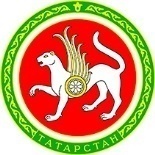 ТАТАРСТАН РЕСПУБЛИКАСЫМӘГАРИФ ҺӘМ ФӘНМИНИСТРЛЫГЫДәүләтавтономһөнәрибелемучреждениесе«А.П. ОБЫДЕННОВ ИСЕМЕНДӘГЕ КАЗАН АВТОТРАНСПОРТ ТЕХНИКУМЫ»Карбышевур., 64 нчейорт, Казан шәһәре,420101Тел.:  (843) 211-16-56, факс: 204-29-45,  e-mail: katt-kaz@yandex.ru, http://www.katt-kazan.ru№ п/пНаименование образовательной программыЧасыСтоимость услуг(руб.)1Профессиональная переподготовка по программе «Организация перевозок и управление на автомобильном транспорте и городском наземном электрическом транспорте» с присвоением квалификации диспетчер (заочно-очная форма)26013 9002Профессиональная переподготовка по программе «Организация перевозок и управление на автомобильном транспорте и городском наземном электрическом транспорте» с присвоением квалификации диспетчер (электронное обучение с применением дистанционных технологий и дистанционной образовательной платформы)26011 9003Профессиональная переподготовка согласно приказу №282 МинТранса РФ по программе «Техническое обслуживание и ремонт автомобильного транспорта» с присвоением квалификации  контролера технического состояния и обслуживания автотранспортных средств (заочно-очная форма)26013 9004Профессиональная переподготовка согласно приказу №282 МинТранса РФ по программе «Техническое обслуживание и ремонт автомобильного транспорта» с присвоением квалификации  контролера технического состояния и обслуживания автотранспортных средств (электронное обучение с применением дистанционных технологий и дистанционной образовательной платформы)26011 9005Профессиональная переподготовка согласно приказу №282 МинТранса РФ по программе «Организация и обеспечение безопасности дорожного движения» с присвоением квалификации  специалиста ответственного за обеспечение безопасности дорожного движения (заочно-очная форма)26014 9006Профессиональная переподготовка согласно приказу №282 МинТранса РФ по программе «Организация и обеспечение безопасности дорожного движения» с присвоением квалификации  специалиста ответственного за обеспечение безопасности дорожного движения (электронное обучение с применением дистанционных технологий и дистанционной образовательной платформы)26011 9007Повышение квалификации специалистов по организации перевозок автомобильным транспортом в пределах РФ (очная форма)324 9008Повышение квалификации специалистов по организации перевозок автомобильным транспортом в пределах РФ (электронное обучение с применением дистанционных технологий и дистанционной образовательной платформы)323 9009Подготовка и переподготовка водителей по перевозке опасного груза:- базовый курс- специализированный курс по перевозке в цистернах- специализированный курс по перевозке веществ и изделий класса 1- специализированный курс по перевозке радиоактивных материалов класса 7281612123 5001 5001 0001 00010Подготовка  работников, сопровождающих опасные грузы, и иных лиц, обязанности которых связаны с автомобильной перевозкой опасных грузов283 50011Профессиональная переподготовка согласно приказу №282 МинТранса РФ по программе обучения консультантов по вопросам безопасности перевозки опасных грузов автомобильным транспортом в области международных перевозок26820 00012Повышение квалификации консультантов по вопросам безопасности перевозки опасных грузов автомобильным транспортом в области международных перевозок7810 00013Повышение квалификации консультантов по вопросам безопасности перевозки опасных грузов автомобильным транспортом в области международных перевозок (повторное)39550014Ежегодное обучение водителей по безопасности дорожного движения20135015Повышение квалификации автослесарей и водителей автомобилей, работающих на сжиженном и  компримированном природном  газе.403 60016Повышение квалификации работников, назначенных в качестве лиц, ответственных за обеспечение транспортной безопасности в субъекте транспортной инфраструктуры 405 50017Повышение квалификации работников, назначенных в качестве лиц ответственных за обеспечение транспортной безопасности на объекте транспортной инфраструктуры и (или) транспортном средстве60740018Повышение квалификации работников субъекта транспортной инфраструктуры, подразделения транспортной безопасности, руководящих выполнением работ, непосредственно связанных  с обеспечение транспортной безопасности объекта транспортной инфраструктуры и (или) транспортного средства807 80019Повышение квалификации работников, осуществляющих досмотр, дополнительный досмотр, повторный досмотр, повторный досмотр в целях обеспечения транспортной безопасности807 80020Повышение квалификации работников, управляющих техническими средствами обеспечения транспортной безопасности807 80021Повышение квалификации иных работников субъекта транспортной инфраструктуры, подразделения транспортной безопасности, выполняющих работы, непосредственно связанные с обеспечением транспортной безопасности объекта транспортной инфраструктуры и (или) транспортного средства203 00022Подготовка водителей к управлению транспортными средствами категорий «А», «B», «C», «D», оборудованными устройствами для подачи специальных световых и звуковых сигналов364 00023Повышение квалификации мастера производственного обучения вождению50200024Повышение квалификации преподавателей автошкол52200025Профессиональная переподготовка по программе: «Психолого-педагогические аспекты деятельности педагогических работников, осуществляющих подготовку водителей транспортных средств» с присвоением квалификации «Мастер производственного обучения вождению транспортных средств»254500026Профессиональная переподготовка по программе: «Психолого-педагогические аспекты деятельности педагогических работников, осуществляющих подготовку водителей транспортных средств» с присвоением квалификации «Преподаватель автошколы»254800027Педагогические основы преподавательской деятельности в профессиональных образовательных организациях2701600028Профессиональная переподготовка по программе: «Электросварщик ручной сварки»4423000029Профессиональная подготовка «Слесарь по ремонту автомобилей»21627 00030Повышение квалификации «Слесарь по ремонту автомобилей»8012 500